UCL FINANCE & BUSINESS AFFAIRSGOWER STREET, LONDON WC1E 6BT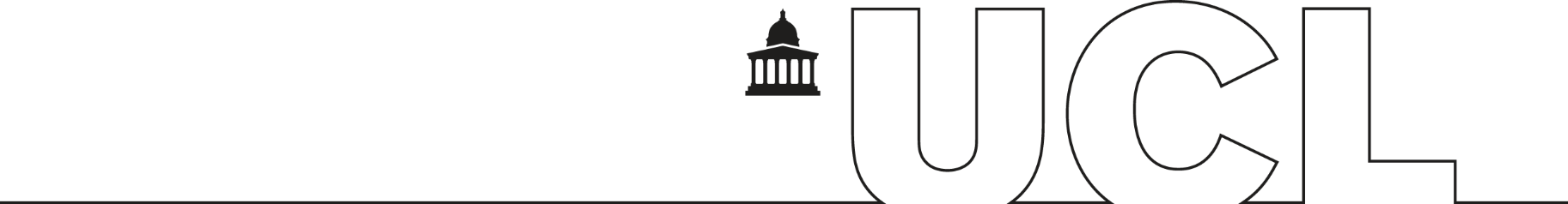 TRAVEL SERVICE APPLICATION FORM            Either print off & complete or insert info in [ ] boxes To: Barclays Bank PlcPlease supply the following:		Foreign Currency NotesSterling Traveller ChequesAvailable for use in all countries throughout the world, but travellers in North and Latin America and the Philippines are advised to take Travellers Cheques expressed in US DollarsCurrency Travellers Cheques DECLARATION (FOR UCL FINANCE USE ONLY)Please debit my account 		Sort Code				Account Holding BranchBank Mandate Signatory						  Date	Project Charging Info:6-17 Tottenham Court Road   To be collected on:                                     Mr, Mrs, Ms or Title:                                Collected from: Tottenham Court RoadInitials:                                                       UCL Reference Number:Surname:                                    Advance Ref: FA CountryAmount of Foreign CurrencyOr Sterling EquivalentCountry to be visited:                                                                                                                     Number requiredDenominationValueOf £20 each £                                            Of £50 each£                                           Of £100 each£                                          TOTAL VALUE£                                            Name of Signatory on Traveller Cheques:                                                                                                CountryAmount of currencyOr Sterling equivalent£                                           £                                            Name of Signatory on Traveller Cheques:                                                                                                2099635120-10-536-17 Tottenham Court RoadProject:  514934Task:  100Award:  156285Exp: 52022